《臺北市政府獎勵研究報告運用資料》徵件說明為鼓勵社會各界運用臺北市政府開放資料（含資料開放平臺之資料集、各機關網站所公開資料或依法向各機關申請獲准提供之資料），進行政策相關之研究，供各機關擬訂相關政策及執行參考，臺北市政府研考會自105年起每年舉辦徵件與評獎活動。當年度獎勵活動將於同年7月1日起開放投件，獲獎研究報告將提供獎勵金及安排於府級市政會議頒發獎狀。參獎資格包含下列類型：刊登於國內外具審查機制的專業學術期刊論文各大專院校碩博士論文針對特定主題的專書至少2萬字的研究報告(需製作封面及目錄)本獎項之目的，在於透過產學研各界資料整合分析能力，產出有價值的政策建議，並助臺北市政府提升開放資料品質，形成正向回饋。歷屆案例從微笑單車1.0時期、參與式預算研析、開放資料平臺探究，乃至疫情時期大眾運輸，及現今民眾關注的行人路權議題等，均體現研究成果提供了政策執行諸多參採之回饋意見。例如：110年「Is it the flood, or the disclosure? An inquiry to the impact of flood risk on residential housing prices（探討淹水潛勢對房價的衝擊究竟來自淹水風險或公告淹水潛勢圖）」所引用開放資料如：「臺北市降雨積水模擬圖、住宅價格季指數（目前已更新整合至大平臺）」資料集及臺北市住宅不動產交易實價登錄資料網站資料等。研究者提出淹水潛勢圖資之公布，可減少買賣雙方之資訊不對稱；以及分析民眾購屋之考量，優先減少低強度降雨卻造成之小範圍淹水，可提升施政滿意度。機關亦針對建議，持續優先針對地勢低窪區域或排水瓶頸段，逐年編列預算進行排水改善工程。112年「高密度城市學童步行友善環境之初探－以臺北市通學步道為例」所引用開放資料如：「臺北市各里人口數（按年齡分）、臺北市各級學校分布圖、臺北市道路交通事故斑點圖、綜稅綜合所得總額各縣市鄉鎮村里統計分析表-臺北市」資料集及網站資料等。研究者所提之通學步道改善建議，權管機關於112年已完成25所學校改善，如行人動線淨空（移除桿件、取消人行道上機慢車停放區）、行人動線串聯（標人串聯）及行人被看見（改善行穿線照明）等措施；並以吳興國小做為校園周邊交通寧靜區示範學校。版權事宜獲獎作品後續將依授權，刊登於臺北市政府研考會官方網站或其他公開發表區，提供各界參考。倘因期刊專屬授權或相關權利移轉之拘束，致無法授權為再行發表利用者，參獎時請於報名表註明，則不受授權要求之限制，惟將列為評分參考。臺北市政府各機關得與獲獎者洽詢後續合作機會，其建議事項並將轉請相關機關參採應用。稿件交寄每年徵件時間為當年度7月1日起至31日止，收件期限將視當年度報名情形延長之，並以延長1個月為限。另請注意作品限於前一年度7月1日至當年度6月30日前所發表者。為利審查作業進行，參獎者（含個人或團體）須將參獎文件郵寄（以郵戳為憑）或親自將紙本送至臺北市政府研考會進行報名，若有報名相關問題，歡迎電洽該會圖資組林小姐，(02)2720-8889轉7786，電子郵件：km2511@gov.taipei。資料範圍、審查標準、參獎格式等請詳參作業要點：https://rdec.gov.taipei/News_Content.aspx?n=E9CD2F2C0C62A9CA&sms=21154756E24E458F&s=B31C8EA87CEDC54A 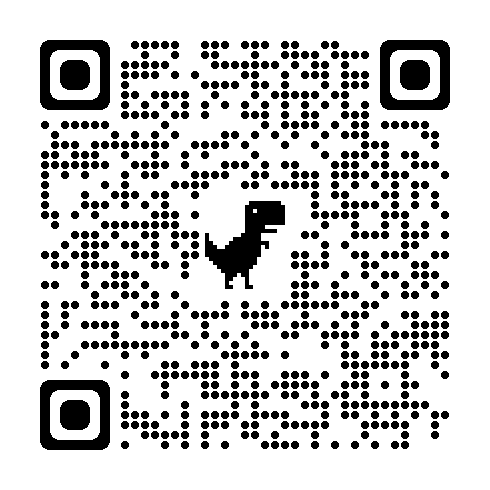 